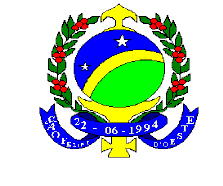 ESTADO DE RONDONIAPODER EXECUTIVOPREFEITURA MUNICIPAL DE SÃO FELIPE D’OESTELEI Nº 296/2007Abre Crédito Adicional Suplementar Especial no Orçamento Vigente  e dá outras providências .O Prefeito Municipal de São Felipe D’Oeste, Estado de Rondônia, Sr. VOLMIR MATT, no uso das suas atribuições legais, faz saber que a Câmara Municipal aprovou e fica Sancionada a seguinte LEI.Art. 1º - Fica aberto no corrente exercício financeiro, um crédito adicional suplementar especial conforme art. 41, inciso II da Lei Federal 4.320/64, no Orçamento vigente, no valor de R$ 199.837,55 (Cento e noventa e nove mil e oitocentos e trinta e sete reais e cinqüenta e cinco centavos) referente ao SISTEMA DE ABASTECIMENTO DE AGUA – do Distrito de Novo Paraíso conforme relacionada abaixo:Órgão 05 – Fundo Municipal de SaúdeUnidade – 018 – Convênio Federal – FNSFunção – 017 – Saneamento Sub Função – 512 – Saneamento Básico UrbanoPrograma – 0081 – Fundo Nacional de Saúde – FNSProjeto Atividade – 1.025 – Ampliação do Sistema  de Abastecimento de água.Elemento de Despesa – 44.90.51 – Obras e Instalações.Art. 2º - Esta Lei entrará em vigor na data de sua publicação.Art. 3º - Revogam-se as disposições em contrário.Gabinete do Prefeito Municipal de São Felipe D’Oeste, aos vinte dias do mês de agosto do ano de dois mil e sete.VOLMIR MATTPrefeito Municipal